Vzorový formulář pro odstoupení od smlouvy ve lhůtě 14 dnů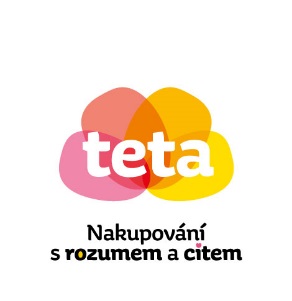 Teta drogerie a lékárny s. r. o.IČ: 26148579se sídlem Poděbradská 1162, 250 92 Šestajovicespolečnost zapsaná v obchodním rejstříku vedeném Městským soudem v Praze,         oddíl C, vložka 74545eshop@tetadrogerie.cz Oznamuji, že tímto v souladu s ustanovením § 1829 odst. 1 spolu ve spojením s § 1818 zákona č. 89/2012 Sb., občanského zákoníku odstupuji od smlouvy o nákupu tohoto zboží 
………………………………………………………………………………………………………………………………………….. Specifikace objednávky Číslo dokladu:   Číslo objednávky: Datum objednání: Údaje zákazníkaJméno a příjmení:E-mail:Telefon:Adresa:Bankovní spojení: Datum:Podpis (pouze pokud je formulář zasílán v listinné podobě): 